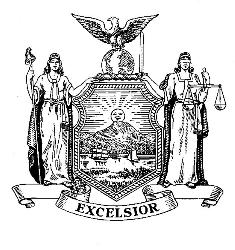 CIVIL SERVICE TITLE: Community Coordinator				 LEVEL: N/AFUNCTIONAL TITLE: Trauma TherapistTITLE CODE NO: 56058								 HIRING RATE: $60,000BUREAU/WORK UNIT: Crime Victims Assistance Unit		           		 SHIFT: M-F, 9-5WORK LOCATION: 198 E 161st St.                                    		 	 NUMBER OF POSITIONS: 1JOB SUMMARY:The Trauma Therapist will meet with and provide crisis intervention, individual, group and family therapy with a trauma focused model to crime victims and their families. Therapist will conduct outreach, make appointments and assess appropriateness for treatment. Therapist will complete case notes and maintain charts for each client seen.ESSENTIAL FUNCTIONS: Excellent interpersonal, oral, and written communication skills Ability to both interact and be comfortable with a diverse populationProficient in Microsoft Office particularly Word, Excel, and OutlookJOB RESPONSIBILITIES: Specific duties will include, but are not limited to the following:Contact crime victims, schedule an appointment, conduct assessments and provide ongoing therapy as neededReferrals to appropriate services and ongoing collaboration with other professionalsAttend weekly clinical supervision meetingsAssist and participate in community events and special projectsManagement of case data and related preparation and submission of statistical data All other duties as assignedPREFERRED EDUCATION AND EXPERIENCE/QUALIFICATIONS:A license to practice Social Work in New York State is required (e.g., LMSW, LMHC) A valid New York State driver’s license with a minimum of two (2) years of driving  experience preferred Prior clinical experience preferred Knowledge of the neighborhoods and population of Bronx County preferredAbility to work in a fast paced non-structured environment.To apply you must visit the BXDA Office website (www.bronxda.nyc.gov) and click on Career Opportunities.The Office of the Bronx District Attorney is an Equal Opportunity Employer Committed to Diversity and InclusionPOST DATE: 12/  /2017POST UNTIL: FilledJVN: 902-17-1411